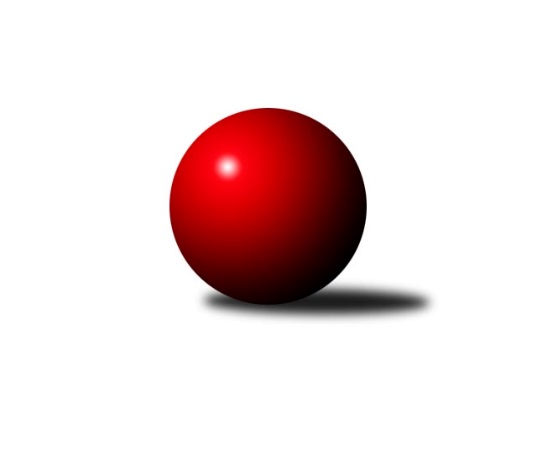 Č.10Ročník 2011/2012	24.5.2024 Okresní přebor Ostrava 2011/2012Statistika 10. kolaTabulka družstev:		družstvo	záp	výh	rem	proh	skore	sety	průměr	body	plné	dorážka	chyby	1.	TJ Sokol Bohumín˝C˝	9	8	0	1	96 : 48 	(70.5 : 37.5)	2374	16	1650	724	41.3	2.	TJ VOKD Poruba˝E˝	9	7	1	1	102 : 42 	(62.5 : 45.5)	2373	15	1653	720	44.3	3.	TJ Sokol Dobroslavice˝B˝	10	7	0	3	110 : 50 	(80.0 : 40.0)	2403	14	1665	738	36.2	4.	TJ Unie Hlubina C	9	6	1	2	97 : 47 	(64.0 : 44.0)	2398	13	1674	724	38.4	5.	TJ VOKD Poruba C	9	4	1	4	77 : 67 	(60.0 : 48.0)	2394	9	1683	711	47	6.	TJ Unie Hlubina E	9	4	0	5	64 : 80 	(52.0 : 56.0)	2302	8	1632	670	53.8	7.	TJ Unie Hlubina˝D˝	9	3	1	5	64 : 80 	(47.5 : 60.5)	2269	7	1620	650	58.3	8.	SKK Ostrava C	9	3	0	6	60 : 84 	(51.0 : 57.0)	2290	6	1627	664	51.3	9.	TJ Sokol Bohumín D	9	2	0	7	48 : 96 	(38.0 : 70.0)	2238	4	1615	623	71	10.	TJ Sokol Michálkovice˝C˝	9	2	0	7	44 : 100 	(38.5 : 69.5)	2242	4	1599	643	63.7	11.	SKK Ostrava˝D˝	9	2	0	7	38 : 106 	(36.0 : 72.0)	2196	4	1565	631	61.6Tabulka doma:		družstvo	záp	výh	rem	proh	skore	sety	průměr	body	maximum	minimum	1.	TJ Sokol Bohumín˝C˝	5	5	0	0	62 : 18 	(45.5 : 14.5)	2436	10	2478	2387	2.	TJ Unie Hlubina C	5	4	1	0	63 : 17 	(41.5 : 18.5)	2536	9	2608	2476	3.	TJ VOKD Poruba˝E˝	4	4	0	0	54 : 10 	(34.0 : 14.0)	2398	8	2448	2363	4.	TJ Sokol Dobroslavice˝B˝	6	4	0	2	64 : 32 	(50.0 : 22.0)	2342	8	2408	2252	5.	TJ VOKD Poruba C	5	3	1	1	54 : 26 	(42.5 : 17.5)	2430	7	2567	2302	6.	SKK Ostrava C	4	2	0	2	38 : 26 	(30.0 : 18.0)	2388	4	2489	2331	7.	TJ Unie Hlubina E	5	2	0	3	32 : 48 	(27.0 : 33.0)	2414	4	2486	2363	8.	TJ Sokol Michálkovice˝C˝	3	1	0	2	22 : 26 	(16.0 : 20.0)	2142	2	2210	2097	9.	TJ Unie Hlubina˝D˝	4	1	0	3	28 : 36 	(24.5 : 23.5)	2432	2	2516	2371	10.	TJ Sokol Bohumín D	4	1	0	3	24 : 40 	(21.0 : 27.0)	2223	2	2275	2181	11.	SKK Ostrava˝D˝	5	1	0	4	26 : 54 	(25.5 : 34.5)	2258	2	2341	2209Tabulka venku:		družstvo	záp	výh	rem	proh	skore	sety	průměr	body	maximum	minimum	1.	TJ VOKD Poruba˝E˝	5	3	1	1	48 : 32 	(28.5 : 31.5)	2381	7	2445	2327	2.	TJ Sokol Dobroslavice˝B˝	4	3	0	1	46 : 18 	(30.0 : 18.0)	2424	6	2603	2310	3.	TJ Sokol Bohumín˝C˝	4	3	0	1	34 : 30 	(25.0 : 23.0)	2343	6	2386	2313	4.	TJ Unie Hlubina˝D˝	5	2	1	2	36 : 44 	(23.0 : 37.0)	2278	5	2473	2124	5.	TJ Unie Hlubina C	4	2	0	2	34 : 30 	(22.5 : 25.5)	2364	4	2396	2309	6.	TJ Unie Hlubina E	4	2	0	2	32 : 32 	(25.0 : 23.0)	2301	4	2410	2220	7.	TJ VOKD Poruba C	4	1	0	3	23 : 41 	(17.5 : 30.5)	2377	2	2526	2295	8.	TJ Sokol Bohumín D	5	1	0	4	24 : 56 	(17.0 : 43.0)	2241	2	2440	2148	9.	SKK Ostrava C	5	1	0	4	22 : 58 	(21.0 : 39.0)	2266	2	2497	2102	10.	SKK Ostrava˝D˝	4	1	0	3	12 : 52 	(10.5 : 37.5)	2184	2	2202	2145	11.	TJ Sokol Michálkovice˝C˝	6	1	0	5	22 : 74 	(22.5 : 49.5)	2267	2	2376	2200Tabulka podzimní části:		družstvo	záp	výh	rem	proh	skore	sety	průměr	body	doma	venku	1.	TJ Sokol Bohumín˝C˝	9	8	0	1	96 : 48 	(70.5 : 37.5)	2374	16 	5 	0 	0 	3 	0 	1	2.	TJ VOKD Poruba˝E˝	9	7	1	1	102 : 42 	(62.5 : 45.5)	2373	15 	4 	0 	0 	3 	1 	1	3.	TJ Sokol Dobroslavice˝B˝	10	7	0	3	110 : 50 	(80.0 : 40.0)	2403	14 	4 	0 	2 	3 	0 	1	4.	TJ Unie Hlubina C	9	6	1	2	97 : 47 	(64.0 : 44.0)	2398	13 	4 	1 	0 	2 	0 	2	5.	TJ VOKD Poruba C	9	4	1	4	77 : 67 	(60.0 : 48.0)	2394	9 	3 	1 	1 	1 	0 	3	6.	TJ Unie Hlubina E	9	4	0	5	64 : 80 	(52.0 : 56.0)	2302	8 	2 	0 	3 	2 	0 	2	7.	TJ Unie Hlubina˝D˝	9	3	1	5	64 : 80 	(47.5 : 60.5)	2269	7 	1 	0 	3 	2 	1 	2	8.	SKK Ostrava C	9	3	0	6	60 : 84 	(51.0 : 57.0)	2290	6 	2 	0 	2 	1 	0 	4	9.	TJ Sokol Bohumín D	9	2	0	7	48 : 96 	(38.0 : 70.0)	2238	4 	1 	0 	3 	1 	0 	4	10.	TJ Sokol Michálkovice˝C˝	9	2	0	7	44 : 100 	(38.5 : 69.5)	2242	4 	1 	0 	2 	1 	0 	5	11.	SKK Ostrava˝D˝	9	2	0	7	38 : 106 	(36.0 : 72.0)	2196	4 	1 	0 	4 	1 	0 	3Tabulka jarní části:		družstvo	záp	výh	rem	proh	skore	sety	průměr	body	doma	venku	1.	SKK Ostrava C	0	0	0	0	0 : 0 	(0.0 : 0.0)	0	0 	0 	0 	0 	0 	0 	0 	2.	SKK Ostrava˝D˝	0	0	0	0	0 : 0 	(0.0 : 0.0)	0	0 	0 	0 	0 	0 	0 	0 	3.	TJ Sokol Michálkovice˝C˝	0	0	0	0	0 : 0 	(0.0 : 0.0)	0	0 	0 	0 	0 	0 	0 	0 	4.	TJ Sokol Dobroslavice˝B˝	0	0	0	0	0 : 0 	(0.0 : 0.0)	0	0 	0 	0 	0 	0 	0 	0 	5.	TJ Sokol Bohumín D	0	0	0	0	0 : 0 	(0.0 : 0.0)	0	0 	0 	0 	0 	0 	0 	0 	6.	TJ Sokol Bohumín˝C˝	0	0	0	0	0 : 0 	(0.0 : 0.0)	0	0 	0 	0 	0 	0 	0 	0 	7.	TJ VOKD Poruba˝E˝	0	0	0	0	0 : 0 	(0.0 : 0.0)	0	0 	0 	0 	0 	0 	0 	0 	8.	TJ Unie Hlubina C	0	0	0	0	0 : 0 	(0.0 : 0.0)	0	0 	0 	0 	0 	0 	0 	0 	9.	TJ Unie Hlubina˝D˝	0	0	0	0	0 : 0 	(0.0 : 0.0)	0	0 	0 	0 	0 	0 	0 	0 	10.	TJ Unie Hlubina E	0	0	0	0	0 : 0 	(0.0 : 0.0)	0	0 	0 	0 	0 	0 	0 	0 	11.	TJ VOKD Poruba C	0	0	0	0	0 : 0 	(0.0 : 0.0)	0	0 	0 	0 	0 	0 	0 	0 Zisk bodů pro družstvo:		jméno hráče	družstvo	body	zápasy	v %	dílčí body	sety	v %	1.	Ivo Kovářík 	TJ Sokol Dobroslavice˝B˝ 	16	/	8	(100%)		/		(%)	2.	Pavel Marek 	TJ Unie Hlubina C 	16	/	8	(100%)		/		(%)	3.	Roman Honl 	TJ Sokol Bohumín˝C˝ 	16	/	9	(89%)		/		(%)	4.	Rudolf Riezner 	TJ Unie Hlubina C 	16	/	9	(89%)		/		(%)	5.	Libor Žíla 	TJ VOKD Poruba C 	16	/	9	(89%)		/		(%)	6.	Karel Ridl 	TJ Sokol Dobroslavice˝B˝ 	16	/	10	(80%)		/		(%)	7.	Lumír Kocián 	TJ Sokol Dobroslavice˝B˝ 	16	/	10	(80%)		/		(%)	8.	Ladislav Mrakvia 	TJ VOKD Poruba˝E˝ 	14	/	7	(100%)		/		(%)	9.	Jakub Hájek 	TJ VOKD Poruba˝E˝ 	14	/	8	(88%)		/		(%)	10.	Lubomír Richter 	TJ Sokol Bohumín˝C˝ 	14	/	9	(78%)		/		(%)	11.	Zdeněk Hebda 	TJ VOKD Poruba˝E˝ 	12	/	8	(75%)		/		(%)	12.	Hana Vlčková 	TJ Unie Hlubina˝D˝ 	12	/	9	(67%)		/		(%)	13.	Václav Rábl 	TJ Unie Hlubina C 	11	/	7	(79%)		/		(%)	14.	Martin Třečák 	TJ Sokol Dobroslavice˝B˝ 	10	/	7	(71%)		/		(%)	15.	Lenka Raabová 	TJ Unie Hlubina C 	10	/	7	(71%)		/		(%)	16.	Karel Kuchař 	TJ Sokol Dobroslavice˝B˝ 	10	/	8	(63%)		/		(%)	17.	Vojtěch Turlej 	TJ VOKD Poruba˝E˝ 	10	/	8	(63%)		/		(%)	18.	Roman Klímek 	TJ VOKD Poruba C 	10	/	8	(63%)		/		(%)	19.	Libor Mendlík 	TJ Unie Hlubina E 	10	/	8	(63%)		/		(%)	20.	Michal Blinka 	SKK Ostrava C 	10	/	8	(63%)		/		(%)	21.	Jan Zaškolný 	TJ Sokol Bohumín˝C˝ 	10	/	9	(56%)		/		(%)	22.	Alfréd  Herman 	TJ Sokol Bohumín˝C˝ 	10	/	9	(56%)		/		(%)	23.	Josef Kyjovský 	TJ Unie Hlubina E 	10	/	9	(56%)		/		(%)	24.	Karel Svoboda 	TJ Unie Hlubina E 	10	/	9	(56%)		/		(%)	25.	Zdeněk Mžik 	TJ VOKD Poruba˝E˝ 	10	/	9	(56%)		/		(%)	26.	Václav Kladiva 	TJ Sokol Bohumín D 	10	/	9	(56%)		/		(%)	27.	Jiří Břeska 	TJ Unie Hlubina˝D˝ 	10	/	9	(56%)		/		(%)	28.	František Sedláček 	TJ Unie Hlubina˝D˝ 	8	/	6	(67%)		/		(%)	29.	Jan Mika 	TJ VOKD Poruba˝E˝ 	8	/	7	(57%)		/		(%)	30.	Antonín Chalcář 	TJ VOKD Poruba C 	8	/	7	(57%)		/		(%)	31.	Dominik Bohm 	SKK Ostrava C 	8	/	7	(57%)		/		(%)	32.	Lubomír Jančar 	TJ Unie Hlubina E 	8	/	7	(57%)		/		(%)	33.	Zdeněk Zhýbala 	TJ Sokol Michálkovice˝C˝ 	8	/	7	(57%)		/		(%)	34.	Markéta Kohutková 	TJ Sokol Bohumín D 	8	/	7	(57%)		/		(%)	35.	Jiří Koloděj 	SKK Ostrava˝D˝ 	8	/	8	(50%)		/		(%)	36.	Tomáš Kubát 	SKK Ostrava C 	8	/	8	(50%)		/		(%)	37.	Miroslav Futerko 	SKK Ostrava C 	8	/	9	(44%)		/		(%)	38.	Miroslav Bohm 	SKK Ostrava˝D˝ 	8	/	9	(44%)		/		(%)	39.	Josef Schwarz 	TJ Sokol Dobroslavice˝B˝ 	8	/	9	(44%)		/		(%)	40.	Pavel Plaček 	TJ Sokol Bohumín˝C˝ 	8	/	9	(44%)		/		(%)	41.	Helena Martinčáková 	TJ VOKD Poruba C 	6	/	4	(75%)		/		(%)	42.	Petr Tomaňa 	TJ Unie Hlubina C 	6	/	5	(60%)		/		(%)	43.	Pavel Kubina 	SKK Ostrava˝D˝ 	6	/	5	(60%)		/		(%)	44.	Jan Zych 	TJ Sokol Michálkovice˝C˝ 	6	/	7	(43%)		/		(%)	45.	Oldřich Neuverth 	TJ Unie Hlubina˝D˝ 	6	/	7	(43%)		/		(%)	46.	Jan Švihálek 	TJ Sokol Michálkovice˝C˝ 	6	/	7	(43%)		/		(%)	47.	Alena Koběrová 	TJ Unie Hlubina˝D˝ 	6	/	7	(43%)		/		(%)	48.	Koloman Bagi 	TJ Unie Hlubina˝D˝ 	6	/	7	(43%)		/		(%)	49.	Rostislav Hrbáč 	SKK Ostrava C 	6	/	8	(38%)		/		(%)	50.	Jan Petrovič 	TJ Unie Hlubina E 	6	/	8	(38%)		/		(%)	51.	Andrea Rojová 	TJ Sokol Bohumín D 	6	/	8	(38%)		/		(%)	52.	Hana Záškolná 	TJ Sokol Bohumín D 	6	/	8	(38%)		/		(%)	53.	Jiří Řepecký 	TJ Sokol Michálkovice˝C˝ 	6	/	8	(38%)		/		(%)	54.	Miroslav Heczko 	SKK Ostrava C 	6	/	9	(33%)		/		(%)	55.	Richard Šimek 	TJ VOKD Poruba C 	5	/	6	(42%)		/		(%)	56.	Pavel Babiš 	TJ Sokol Dobroslavice˝B˝ 	4	/	3	(67%)		/		(%)	57.	Jiří Prokop 	TJ Unie Hlubina C 	4	/	4	(50%)		/		(%)	58.	Božena Olšovská 	TJ Unie Hlubina˝D˝ 	4	/	4	(50%)		/		(%)	59.	Martina Kalischová 	TJ Sokol Bohumín˝C˝ 	4	/	5	(40%)		/		(%)	60.	Petr Číž 	TJ VOKD Poruba˝E˝ 	4	/	5	(40%)		/		(%)	61.	Jaroslav Hrabuška 	TJ VOKD Poruba C 	4	/	6	(33%)		/		(%)	62.	Pavel Hrabec 	TJ VOKD Poruba C 	4	/	6	(33%)		/		(%)	63.	Lucie Bogdanowiczová 	TJ Sokol Bohumín D 	4	/	6	(33%)		/		(%)	64.	Eva Marková 	TJ Unie Hlubina C 	4	/	7	(29%)		/		(%)	65.	Radek Říman 	TJ Sokol Michálkovice˝C˝ 	4	/	7	(29%)		/		(%)	66.	Jan Stuš 	TJ Sokol Bohumín D 	4	/	8	(25%)		/		(%)	67.	Helena Hýžová 	TJ VOKD Poruba C 	4	/	8	(25%)		/		(%)	68.	Bohumil Klimša 	SKK Ostrava˝D˝ 	4	/	8	(25%)		/		(%)	69.	Veronika Štěrbová 	TJ Unie Hlubina E 	4	/	9	(22%)		/		(%)	70.	František Hájek 	TJ VOKD Poruba˝E˝ 	2	/	2	(50%)		/		(%)	71.	Ivo Pavlík 	TJ Sokol Dobroslavice˝B˝ 	2	/	2	(50%)		/		(%)	72.	Petra Jurášková 	TJ Sokol Michálkovice˝C˝ 	2	/	3	(33%)		/		(%)	73.	Oldřich Stolařík 	SKK Ostrava C 	2	/	3	(33%)		/		(%)	74.	Zdeněk Roj 	TJ Sokol Bohumín˝C˝ 	2	/	4	(25%)		/		(%)	75.	David Koprovský 	TJ Sokol Michálkovice˝C˝ 	2	/	4	(25%)		/		(%)	76.	Karel Kudela 	TJ Unie Hlubina C 	2	/	5	(20%)		/		(%)	77.	Antonín Pálka 	SKK Ostrava˝D˝ 	2	/	6	(17%)		/		(%)	78.	Kamila Vichrová 	TJ Sokol Bohumín D 	2	/	7	(14%)		/		(%)	79.	Miroslav Koloděj 	SKK Ostrava˝D˝ 	2	/	8	(13%)		/		(%)	80.	Petr Řepecky 	TJ Sokol Michálkovice˝C˝ 	2	/	8	(13%)		/		(%)	81.	Karel Procházka 	TJ Sokol Michálkovice˝C˝ 	0	/	1	(0%)		/		(%)	82.	Timea Kúdelová 	TJ Sokol Bohumín D 	0	/	1	(0%)		/		(%)	83.	Josef Paulus 	TJ Sokol Michálkovice˝C˝ 	0	/	2	(0%)		/		(%)	84.	Josef Navalaný 	TJ Unie Hlubina C 	0	/	2	(0%)		/		(%)	85.	Vladimír Malovaný 	SKK Ostrava C 	0	/	2	(0%)		/		(%)	86.	Josef Vávra 	TJ Sokol Dobroslavice˝B˝ 	0	/	3	(0%)		/		(%)	87.	Vladimír Korta sen. 	SKK Ostrava˝D˝ 	0	/	3	(0%)		/		(%)	88.	Josef Lariš 	TJ Unie Hlubina E 	0	/	4	(0%)		/		(%)	89.	Jiří Preksta 	TJ Unie Hlubina˝D˝ 	0	/	5	(0%)		/		(%)	90.	Jaroslav Šproch 	SKK Ostrava˝D˝ 	0	/	7	(0%)		/		(%)Průměry na kuželnách:		kuželna	průměr	plné	dorážka	chyby	výkon na hráče	1.	TJ Unie Hlubina, 1-2	2449	1711	738	44.4	(408.2)	2.	TJ VOKD Poruba, 1-4	2353	1652	701	52.8	(392.3)	3.	TJ Sokol Bohumín, 1-4	2310	1652	657	61.9	(385.1)	4.	SKK Ostrava, 1-2	2303	1629	674	50.4	(383.9)	5.	TJ Sokol Dobroslavice, 1-2	2297	1623	674	46.8	(383.0)	6.	TJ Michalkovice, 1-2	2176	1530	645	60.2	(362.7)Nejlepší výkony na kuželnách:TJ Unie Hlubina, 1-2TJ Unie Hlubina C	2608	10. kolo	Lenka Raabová 	TJ Unie Hlubina C	464	10. koloTJ Sokol Dobroslavice˝B˝	2603	9. kolo	Roman Klímek 	TJ VOKD Poruba C	459	3. koloTJ Unie Hlubina C	2548	6. kolo	Ivo Kovářík 	TJ Sokol Dobroslavice˝B˝	458	4. koloTJ Sokol Dobroslavice˝B˝	2544	4. kolo	Karel Kuchař 	TJ Sokol Dobroslavice˝B˝	454	9. koloTJ Unie Hlubina C	2537	3. kolo	Rudolf Riezner 	TJ Unie Hlubina C	451	10. koloTJ VOKD Poruba C	2526	3. kolo	Pavel Marek 	TJ Unie Hlubina C	450	8. koloTJ Unie Hlubina˝D˝	2516	10. kolo	Josef Schwarz 	TJ Sokol Dobroslavice˝B˝	449	9. koloTJ Unie Hlubina C	2513	8. kolo	Libor Mendlík 	TJ Unie Hlubina E	448	9. koloSKK Ostrava C	2497	5. kolo	Hana Záškolná 	TJ Sokol Bohumín D	445	3. koloTJ Unie Hlubina E	2486	7. kolo	Jiří Prokop 	TJ Unie Hlubina C	445	6. koloTJ VOKD Poruba, 1-4TJ VOKD Poruba C	2567	6. kolo	Pavel Hrabec 	TJ VOKD Poruba C	451	6. koloTJ VOKD Poruba C	2454	8. kolo	Roman Honl 	TJ Sokol Bohumín˝C˝	448	9. koloTJ VOKD Poruba˝E˝	2448	2. kolo	Zdeněk Hebda 	TJ VOKD Poruba˝E˝	444	2. koloTJ VOKD Poruba˝E˝	2445	8. kolo	Libor Žíla 	TJ VOKD Poruba C	441	8. koloTJ VOKD Poruba C	2415	10. kolo	Pavel Marek 	TJ Unie Hlubina C	435	2. koloTJ VOKD Poruba C	2410	1. kolo	Roman Klímek 	TJ VOKD Poruba C	434	6. koloTJ VOKD Poruba˝E˝	2406	5. kolo	Libor Žíla 	TJ VOKD Poruba C	434	1. koloTJ Unie Hlubina C	2394	2. kolo	Roman Honl 	TJ Sokol Bohumín˝C˝	433	4. koloTJ VOKD Poruba˝E˝	2375	9. kolo	Zdeněk Mžik 	TJ VOKD Poruba˝E˝	433	2. koloTJ VOKD Poruba˝E˝	2363	7. kolo	Michal Blinka 	SKK Ostrava C	431	1. koloTJ Sokol Bohumín, 1-4TJ Sokol Bohumín˝C˝	2478	8. kolo	Roman Honl 	TJ Sokol Bohumín˝C˝	480	8. koloTJ Sokol Bohumín˝C˝	2475	6. kolo	Pavel Marek 	TJ Unie Hlubina C	465	5. koloTJ Sokol Bohumín˝C˝	2427	3. kolo	Roman Honl 	TJ Sokol Bohumín˝C˝	439	6. koloTJ Sokol Bohumín˝C˝	2414	5. kolo	Lubomír Richter 	TJ Sokol Bohumín˝C˝	437	6. koloTJ Unie Hlubina C	2396	5. kolo	Roman Honl 	TJ Sokol Bohumín˝C˝	435	1. koloTJ Sokol Dobroslavice˝B˝	2388	6. kolo	Alfréd  Herman 	TJ Sokol Bohumín˝C˝	434	3. koloTJ Sokol Bohumín˝C˝	2387	1. kolo	Ivo Kovářík 	TJ Sokol Dobroslavice˝B˝	431	6. koloTJ VOKD Poruba˝E˝	2327	4. kolo	Lubomír Richter 	TJ Sokol Bohumín˝C˝	429	5. koloTJ Unie Hlubina E	2283	8. kolo	Roman Honl 	TJ Sokol Bohumín˝C˝	422	3. koloTJ Sokol Bohumín D	2275	4. kolo	Jan Zaškolný 	TJ Sokol Bohumín˝C˝	421	6. koloSKK Ostrava, 1-2SKK Ostrava C	2489	8. kolo	Dominik Bohm 	SKK Ostrava C	438	8. koloTJ VOKD Poruba˝E˝	2425	6. kolo	Jiří Koloděj 	SKK Ostrava˝D˝	437	10. koloTJ Sokol Bohumín˝C˝	2386	2. kolo	Ladislav Mrakvia 	TJ VOKD Poruba˝E˝	434	6. koloSKK Ostrava C	2377	4. kolo	Miroslav Futerko 	SKK Ostrava C	433	8. koloTJ Unie Hlubina C	2357	9. kolo	Lubomír Jančar 	TJ Unie Hlubina E	429	10. koloSKK Ostrava C	2356	6. kolo	Zdeněk Zhýbala 	TJ Sokol Michálkovice˝C˝	425	3. koloSKK Ostrava˝D˝	2341	10. kolo	Michal Blinka 	SKK Ostrava C	422	2. koloSKK Ostrava C	2331	2. kolo	Miroslav Bohm 	SKK Ostrava˝D˝	420	7. koloTJ Sokol Bohumín˝C˝	2325	7. kolo	Michal Blinka 	SKK Ostrava C	420	8. koloTJ Unie Hlubina E	2290	10. kolo	Pavel Marek 	TJ Unie Hlubina C	419	9. koloTJ Sokol Dobroslavice, 1-2TJ Sokol Dobroslavice˝B˝	2408	1. kolo	Jakub Hájek 	TJ VOKD Poruba˝E˝	442	10. koloTJ Sokol Dobroslavice˝B˝	2382	3. kolo	Lumír Kocián 	TJ Sokol Dobroslavice˝B˝	432	5. koloTJ Sokol Dobroslavice˝B˝	2357	8. kolo	Martin Třečák 	TJ Sokol Dobroslavice˝B˝	430	3. koloTJ VOKD Poruba˝E˝	2344	10. kolo	Karel Ridl 	TJ Sokol Dobroslavice˝B˝	424	5. koloTJ Sokol Dobroslavice˝B˝	2339	5. kolo	Zdeněk Hebda 	TJ VOKD Poruba˝E˝	424	10. koloTJ Sokol Dobroslavice˝B˝	2314	10. kolo	Ivo Kovářík 	TJ Sokol Dobroslavice˝B˝	424	1. koloTJ Unie Hlubina C	2309	7. kolo	Ivo Kovářík 	TJ Sokol Dobroslavice˝B˝	418	8. koloTJ VOKD Poruba C	2295	5. kolo	Lumír Kocián 	TJ Sokol Dobroslavice˝B˝	415	8. koloTJ Sokol Dobroslavice˝B˝	2252	7. kolo	Miroslav Bohm 	SKK Ostrava˝D˝	414	8. koloSKK Ostrava C	2237	3. kolo	Karel Ridl 	TJ Sokol Dobroslavice˝B˝	410	8. koloTJ Michalkovice, 1-2TJ Sokol Dobroslavice˝B˝	2310	2. kolo	Josef Kyjovský 	TJ Unie Hlubina E	409	4. koloTJ Unie Hlubina E	2220	4. kolo	Martin Třečák 	TJ Sokol Dobroslavice˝B˝	402	2. koloTJ Sokol Michálkovice˝C˝	2210	9. kolo	Zdeněk Zhýbala 	TJ Sokol Michálkovice˝C˝	399	2. koloTJ Sokol Michálkovice˝C˝	2119	4. kolo	Karel Ridl 	TJ Sokol Dobroslavice˝B˝	392	2. koloSKK Ostrava C	2102	9. kolo	Josef Vávra 	TJ Sokol Dobroslavice˝B˝	390	2. koloTJ Sokol Michálkovice˝C˝	2097	2. kolo	Lumír Kocián 	TJ Sokol Dobroslavice˝B˝	387	2. kolo		. kolo	Radek Říman 	TJ Sokol Michálkovice˝C˝	385	4. kolo		. kolo	Josef Schwarz 	TJ Sokol Dobroslavice˝B˝	384	2. kolo		. kolo	Jan Švihálek 	TJ Sokol Michálkovice˝C˝	383	4. kolo		. kolo	Zdeněk Zhýbala 	TJ Sokol Michálkovice˝C˝	382	9. koloČetnost výsledků:	8.0 : 8.0	2x	6.0 : 10.0	5x	4.0 : 12.0	9x	2.0 : 14.0	6x	16.0 : 0.0	7x	14.0 : 2.0	8x	12.0 : 4.0	9x	11.0 : 5.0	1x	10.0 : 6.0	3x